Министерство образования и науки Российской ФедерацииКАЗАНСКИЙ (ПРИВОЛЖСКИЙ) ФЕДЕРАЛЬНЫЙ УНИВЕРСИТЕТИНСТИТУТ МАТЕМАТИКИ И МЕХАНИКИ ИМ. Н.И.ЛОБАЧЕВСКОГОКАФЕДРА ТЕОРЕТИЧЕСКОЙ МЕХАНИКИСпециальность: 010800.62 — механика и математическое моделированиеВЫПУСКНАЯ КВАЛИФИКАЦИОННАЯ РАБОТА(Бакалаврская работа)РАСЧЕТ КОНСТРУКЦИИ С УЧЕТОМ ПЛАСТИЧЕСКИХ ДЕФОРМАЦИЙРабота завершена:"___"________2015 г. _________________________________(А.М.Зарипов)Работа допущена к защите:Научный руководительк. ф.-м. н., доцент"___"___________2015 г. ______________________________(Л.У.Султанов)Заведующий кафедройд. ф.-м. н., профессор"___"___________2015 г. ______________________________(Ю.Г.Коноплев)Казань — 2015ВведениеДля изменения формы металла инженерам требуется пластический расчет конструкции. Существует несколько видов деформации для расчета конструкции. Мы выберем пластическую деформацию, потому что пластическая деформация обладает рядом преимуществ. Главными достоинствами пластической деформации являются: хорошее соответствие действительной работе; одинаковая безопасность для элементов конструкций и самой конструкции; упрощение статических расчетов для ряда конструкций; экономия денежных средств.	Целью данной дипломной работы является расчет конструкций с учетом пластических деформаций.	Для достижения этой цели необходимо решить следующие задачи:Изучить теоретические и методические материалы по теории пластичности.Аналитически найти приложенное давление для решения задачи.Провести расчет конструкции в «ППП ANSYS» с учетом пластических деформаций. Глава 1. Метод конечных элементовДля единицы объема упругого тела, ориентированного вдоль произвольно выбранной декартовый системы координат х, y, z, удельная потенциальная энергия деформации записывается в виде 		    (1.1)		Введем вектор напряжений {Ϭ} и вектор деформаций {ɛ}	 	                                  (1.2)	Тогда выражение W можем записать в виде:						    (1.3)Потенциальная энергия деформации, накопившаяся всем телом, находится в виде интеграла по всему объему тела V					    (1.4)Закон Гука можем записать в виде матрицы через матрицу упругости [D] 								    (1.5)Тогда потенциальная энергия деформации записывается в следующем виде							    (1.6)В виде матрицы можно записать также работу внешних сил. Для этого нужно ввести вектор перемещений								    (1.7)где u, v, w – проекции вектора перемещений вдоль осей x, y, z вектор массовых сил {Q}и вектор поверхностных сил {P}, который действует на части поверхности SϬ,Тогда работу внешних сил можем записать в виде	Полная энергия (Функционал Лагранжа) системы определяется следующим образомесли учесть  (1.6) и (1.10), то получаем окончательное выражение 	           В соответствии с общими теоремами механики, минимум полной энергии соответствует истинному состоянию равновесия тела, то есть задача сводится к поиску вектора, и вектора, которые дают min L. Статические граничные условия и уравнения равновесия являются уравнениями Эйлера этой вариационной задачи.Глава 2. Вариационное уравнениеПусть  – радиус-вектор произвольной материальной точки в недеформированном состоянии;  – радиус-вектор этой же точки, но в деформированном состоянии;   – вектор перемещений;  – вектор скорости.Основополагающую роль в кинематике конечных деформаций играет тензор градиента деформации:		(2.1)В качестве тензоров, описывающих деформацию и скорость деформации, мы будем использовать:меру деформации Коши-Грина (правый тензор Коши-Грина)		(2.2)меру деформации Фингера (левый тензор Коши-Грина)		(2.3)пространственный градиент скорости		(2.4)тензор деформации скорости	,	(2.5)где компоненты  имеют видВведем следующие обозначения главных инвариантов тензора :		(2.6)Относительное изменение объема обозначим через Напряженное состояние описывается с помощью:тензора истинных напряжений, определенного в актуальном состоянии 		(2.7)тензора напряжений Лагранжа 		(2.8)второго тензора напряжений Пиолы-Кирхгофа		(2.9)Используем, как основное, вариационное уравнение принципа виртуальных мощностей в актуальной конфигурации:		(2.10)где – вектор скорости материальной точки; – текущий объем; – часть поверхности, на которой заданы усилия; – векторы поверхностных и объемных сил соответственно.Линеаризуем последнее уравнение:		(2.11)		(2.12)		(2.13)Окончательно получим уравнение в скоростях напряжений Коши-Эйлера:Глава 3. Постановка задачи 	Упругопластическое деформирование толстостенной трубы (пластины)	Исследуем распределение напряжений в толстостенной длинной трубе под осесимметричным внутренним давлением p при упругопластичном деформировании (рис. 1) в геометрически линейной постановке (плоская задача). Внутренний радиус трубы = 2 см, внешний =5 см, модуль упругости Е = 2000000 кг/см2; коэффициент Пуассона µ =0.3. Материал полагаем идеально пластическим, критерием пластичности служит условие Губера – Мизеса. Из аналитического решения было найдено отношение внутреннего давления к пределу текучести   p/ϬТ = 0.7209, при котором радиус пластической зоны rТ = 3.5 см.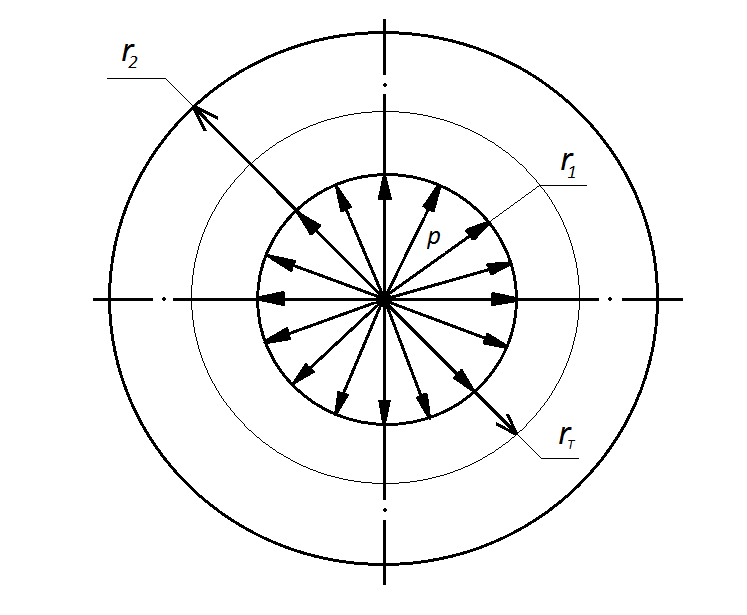                                                     Рис.1.Так как задача обладает двумя плоскостями симметрии, то рассматривалась четверть трубы со следующими граничными условиями: нижняя грань не имеет вертикальных смещений, а боковая – горизонтальных (рис.2), в силу того, что задача плоская, исключаем осевые смещения всех узлов.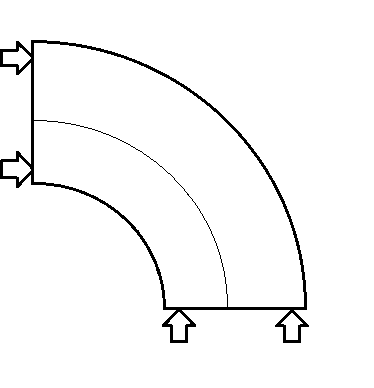                                                                 Рис. 2.	В силу того, что пренебрегаем большими перемещениями и деформациями, задача решается за один шаг по нагрузке, при этом используется метод проецирование напряжений на поверхность текучести с итерационным уточнением. Для определения эффективности методики моделирования упругопластического деформирования исследовалась сходимость при различных сетках конечных элементов, и полученные значения сравнивались с теоритическим решением. Использовались следующие сетки конечных элементов: труба разбивалась на 5 элементов по ширине и 20 элементов по окружному исправлению (рис.3), далее – 20х20 (рис.4) и 80х20 (рис.5)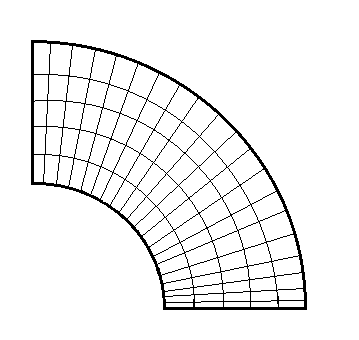 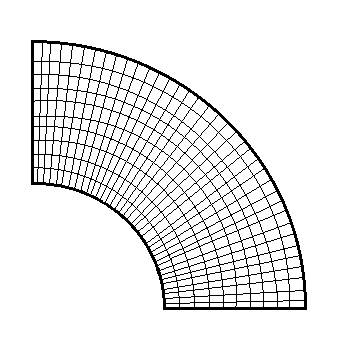                             Рис.3.                                                                                Рис.4.                 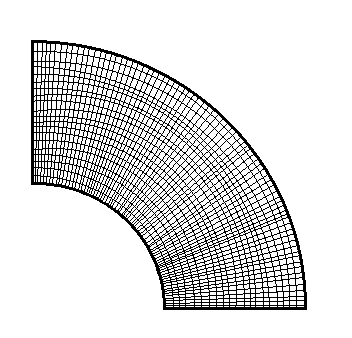                                                                                Рис.5.	Далее задача была решена с учетом геометрической нелинейности с использованием сетки конечных элементов размером 40х20. При этом варьировался модуль упругости Е, а величина внутреннего давления р подбиралась таким образом, чтобы радиус пластической зоны соответствовал с = 1.5 см. Нагрузка была разделена на 50 шагов.Глава 4.Аналитическое нахождение приложенного давления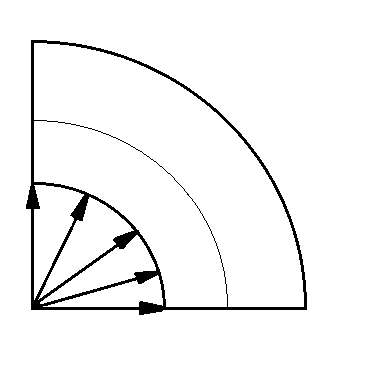                            ϬТ = 240 МПа;                            r1 = 5 см;                       r2 = 2 см;                       rТ = 3.5 см.                Рис.7.   	Уравнение, связывающее радиус границы, отделяющее радиус границы, отделяющей упругого область от пластической, и приложенное давление:                         Отношение внутреннего давления к пределу текучести:Глава 5. Расчет задачи в «ППП Ansys»Зайти в Ansys Main Menu-> Preprocessor->Modeling Create->Cylinder->Partial Cylinder.Таким образом мы построим часть нашей трубы.Выбираем тип элемента. Для этого выбираем: Preprocessor->Element Type->Add/Edit/Delete->Add->Solid 182После задаём модуль Юнга и коэффициент Пуассона, используя команду Preprocessor-> Material Props->Material models->Structural->Linear->Elastic. После в графе EX пишем значение модуля Юнга, а в графе PRXY коэффициент Пуассона.Зададим предел текучести для этого выберем: Preprocessor-> Material Props->Material models ->Structural->Nonlinear->Inelastic->Isotropic Hardening->Bilinear. В графу Yield Sts вписываем предел текучести.Задаём разбиение и густоту сетки. В Preprocessor выбираем вкладку Meshtool. Во вкладке Size Controls выбираем Areas->Set->Pick All. После этого выбираем Mesh->Pick All. Конструкция разбита на конечные элементы.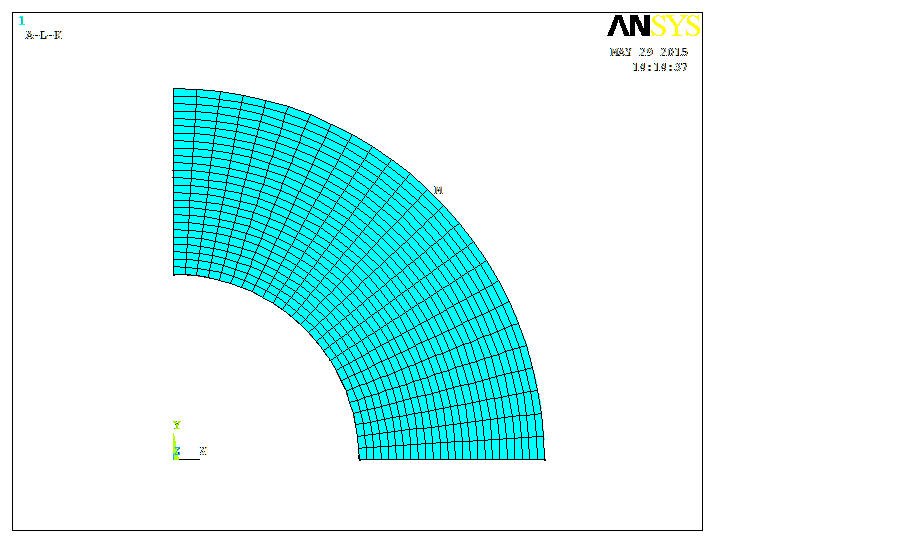 Рис.8. Конструкция, разбитая на конечные элементыТеперь зададим условия закрепления для нижней грани, выбрав Solution->Loads Apply->Displacement->On Lines-> UyТеперь зададим условия закрепления для верхней грани, выбрав Solution->Loads Apply->Displacement->On Lines->Ux.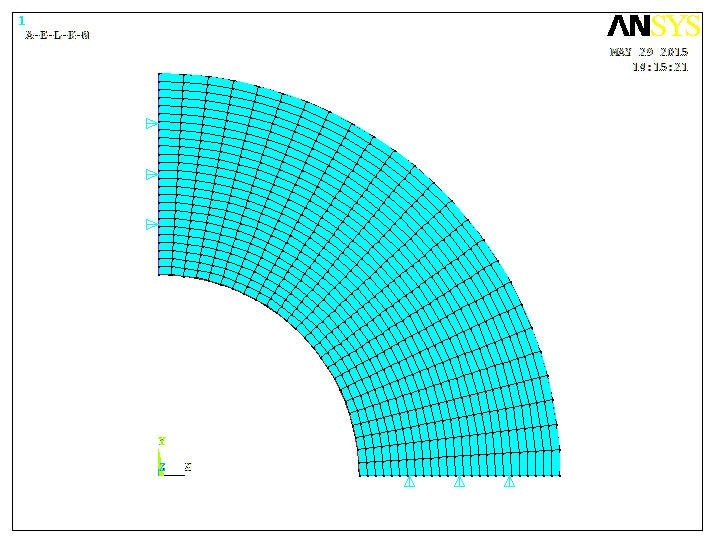 Рис.9. Конструкция после условия закрепленияЗададим распределённую нагрузку на линию: Solution->Loads Apply->Preassure->On lines.Запуск на решение в Solution->Solve Current LS. Если появилась иконка Solution is Done, то задача решена.Построим эпюры и таблицы напряжений. Для этого выбираем General Postproc->Plot results->Nodal Solution. И далее выбираем эпюры напряжений которые нас интересуют (Sx,Sy,Sxy,von Mises).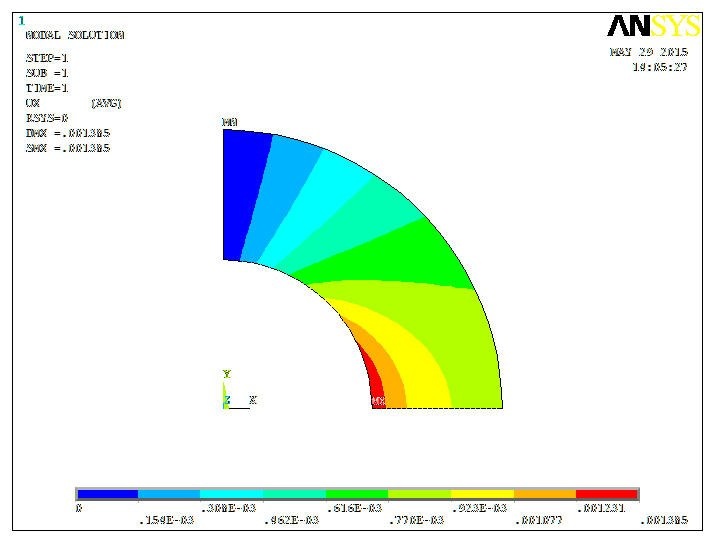 Рис.9.Напряжения по оси Х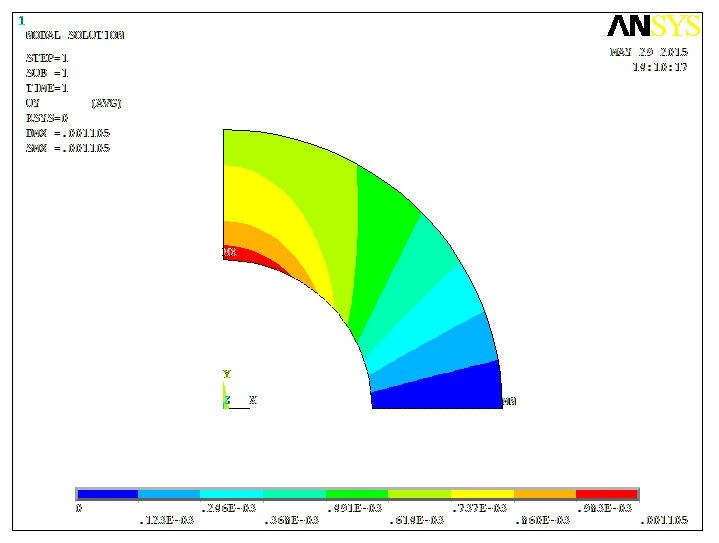 Рис.10.Напряжения по оси У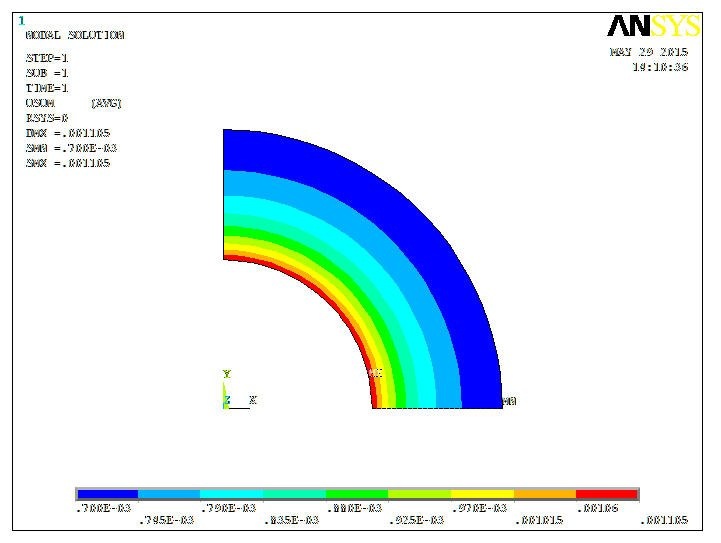                       		Рис.11.Суммарные напряжения 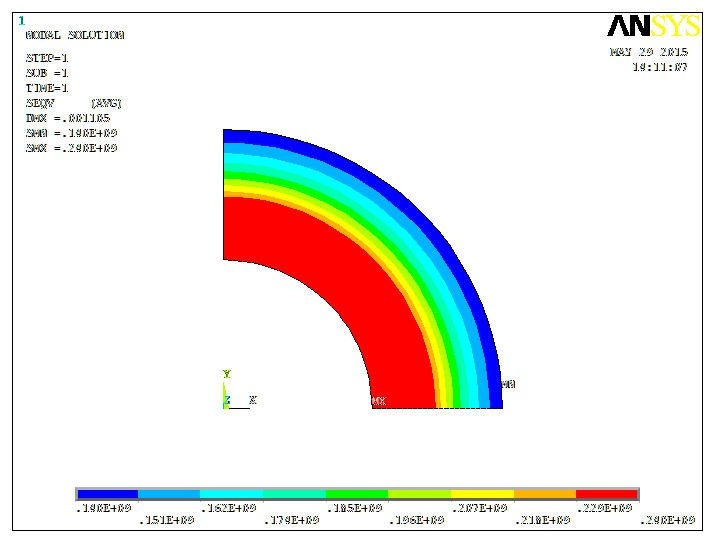                                                Рис.12.Напряжения «von Mises»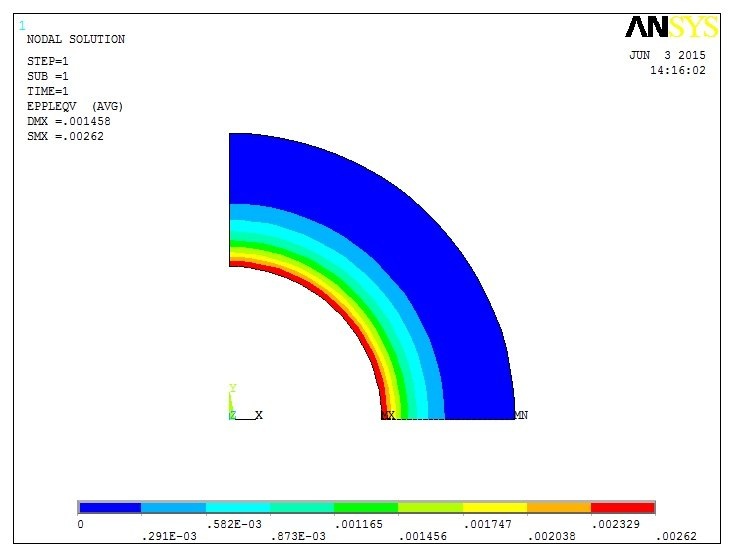 Рис.13. Пластическая деформацияГлава 6. Программа для решения задачи/COM,   /COM, Preferences for GUI filtering have been set to display:/COM,  Structural   !*  /PREP7  CYL4,0,0,0.5,0,1,90 /DIST,1,1.08222638492,1 /REP,FAST   /DIST,1,1.08222638492,1 /REP,FAST   /DIST,1,1.08222638492,1 /REP,FAST   /USER,  1   /FOC,   1,  0.495817188407    ,  0.507319920288    ,   0.00000000000/REPLO  /VIEW,  1, -0.902893759668    , -0.109082413035    ,  0.415793080653/ANG,   1,   7.71518225753  /REPLO  /VIEW,  1,  0.211927308702E-01,  0.874419932865E-01,  0.995944158057/ANG,   1,   6.42922551844  /REPLO  /VIEW,1,,,1 /ANG,1  /REP,FAST   ET,1,PLANE182  MPTEMP,,,,,,,,  MPTEMP,1,0  MPDATA,EX,1,,2e11   MPDATA,PRXY,1,,0.3  !*  TB,BISO,1,1,2,  TBTEMP,0TBDATA,,240e6,,,,,   !*  ACLEAR,       1 GPLOT   FLST,2,1,5,ORDE,1   FITEM,2,1   AESIZE,P51X,15, CM,_Y,AREA  ASEL, , , ,       1 CM,_Y1,AREA CHKMSH,'AREA'   CMSEL,S,_Y  !*  AMESH,_Y1   !*  CMDELE,_Y   CMDELE,_Y1  CMDELE,_Y2  !*  ACLEAR,       1 GPLOT   FLST,5,4,4,ORDE,2   FITEM,5,1   FITEM,5,-4  CM,_Y,LINE  LSEL, , , ,P51X CM,_Y1,LINE CMSEL,,_Y   !*  LESIZE,_Y1, , ,25, , , , ,1 !*  MSHKEY,1!*  CM,_Y,AREA  ASEL, , , ,       1 CM,_Y1,AREA CHKMSH,'AREA'   CMSEL,S,_Y  !*  AMESH,_Y1   !*  CMDELE,_Y   CMDELE,_Y1  CMDELE,_Y2  !*  /DIST,1,0.729,1 /REP,FAST   /DIST,1,0.729,1 /REP,FAST   /DIST,1,1.37174211248,1 /REP,FAST   /DIST,1,1.37174211248,1 /REP,FAST   /DIST,1,1.37174211248,1 /REP,FAST   FINISH  /SOLFLST,2,1,4,ORDE,1   FITEM,2,2   !*  /GO DL,P51X, ,UX,   FLST,2,1,4,ORDE,1   FITEM,2,4   !*  /GO DL,P51X, ,UY,   FLST,2,1,4,ORDE,1   FITEM,2,3   /GO !*  SFL,P51X,PRES,176e6,   FINISH   /SOL/STATUS,SOLUSOLVE   FINISH  ЗаключениеВ процессе выполнения дипломного проекта был проведен расчет конструкции с учетом пластических деформаций. Исследование показало, что при уменьшении жесткости материала, величина внутреннего давления, необходимо для появления заданной области пластичности, также убывает, а труба все более расширяется. В частности, ее диаметр существенно изменяется, а толщина уменьшается. Также отметим, что при решении задачи с учетом конечных деформаций, перемещений и поворотов, в отличие от геометрически линейной постановки, величина внутреннего давления также падает.Таким образом, задачи решены в полном объеме и поставленная цель достигнута.Список использованной литературыКонюхов А.В. Основы анализа конструкций в ANSYS / А.В. Конюхов. – Казань: Изд-во КГУ, 2001. – 101с.Малинин Н.Н. Прикладная теория пластичности и ползучести / Н.Н. Малинин. – Москва: Изд-во «Машиностроение», 1975. – 400 с.Басов К.А. ANSYS. Справочник пользователя / К.А. Басов. – Москва: Изд-во ДМК Пресс, 2011. – 640с.Огородникова О.М. Конструкционный анализ в среде ANSYS / О.М. Огородникова. – Екатеринбург: Изд-во УГТУ-УПИ, 2004. – 68с.Голованов А.И. Математические модели вычислительной нелинейной механики / А.И. Голованов, Л.У. Султанов. – Казань: Изд-во КГУ, 2009. – 465 с.